Trinity College  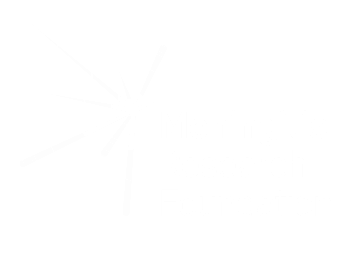 DO NOT request collections in London or the surrounding area. Let us know of any collections you apply for prior to the event.Stadium CollectionsContact the Council to see if you can collect outside stadium grounds Aviva Stadium: 0312382300Croke Park: 0318192300The National Stadium: 0314533371Irishtown Stadium: 0312223801Dalymount Park: 0318680923Morton Stadium: 0318620635Shelbourne Park Grey Hound Stadium: 0315253666Train Station CollectionsSpeak to train station managers in person for advice and direct contact details. Bucket collections can be booked via Irish Rail’s customer service number for the following stations on 00 353 1836 6222Hazelhatch and CelbridgeAdamstownLeixlip Bag Packs/Supermarket CollectionsGo in-store with your LOA, ask for the manager and look at what dates are available for a bag pack or storefront collection. Secure as many dates as possible and an email address and number to follow-upTesco Superstores: Ask for the Community Champions name and email @communityattesco.co.ukNavan Road: 00 353 1 836 6222Kilmore Road: 00 353 1 836 6222Upper Street: 00 353 1 836 6222Nutgrove Avenue: 00 353 1 836 6222Finglas Clearwater: 00 353 1 836 6222Merrion Center: 00 353 1 836 6222Dundrum Town Center: 00 353 1 836 6222Stillorgan: 00 353 1 836 6222Roselawn View: 00 353 1 836 6222AldiParnell Street: 031800991828Boulevard at Rockbrook: 031800991828YOUR NOTES 